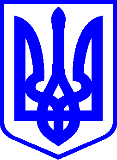 КИЇВСЬКА МІСЬКА РАДАІІ СЕСІЯ ІХ СКЛИКАННЯРІШЕННЯ____________№_______________                                                         ПРОЄКТПро внесення змін до рішення Київської міської ради від 07 липня 2016 року № 575/575 «Про надання згоди на безоплатне прийняття до комунальної власності територіальної громади міста Києва цілісних майнових комплексів» Відповідно до статті 329 Цивільного кодексу України, пунктів 30, 51 частини першої статті 26, частини другої статті 60 Закону України «Про місцеве самоврядування в Україні», Закону України «Про професійну (професійно-технічну) освіту», статті 4 Закону України «Про передачу об’єктів права державної та комунальної власності», розпорядження Кабінету Міністрів України від 25 жовтня 2017 року № 831-р «Питання управління державними закладами професійної (професійно-технічної) освіти, підпорядкованими Міністерству освіти і науки» Київська міська рада ВИРІШИЛА:1. Унести до рішення Київської міської ради від 07 липня 2016 року 
№ 575/575 «Про надання згоди на безоплатне прийняття до комунальної власності територіальної громади міста Києва цілісних майнових комплексів» такі зміни:1.1. Пункт 1 викласти в такій редакції:«1. Надати згоду на безоплатне прийняття до комунальної власності територіальної громади міста Києва цілісних майнових комплексів (включно з правами та обов’язками юридичної особи) закладів професійної (професійно-технічної) освіти та інших закладів освіти, що належать до державної власності, згідно з додатком.Київська міська рада зобов’язується використовувати цілісні майнові комплекси закладів професійної (професійно-технічної) освіти, згідно з додатком до цього рішення, за цільовим призначенням і не відчужувати у приватну власність.».1.2. Назву додатку викласти в такій редакції:«Перелік цілісних майнових комплексів (включно з правами та обов’язками юридичної особи) закладів професійної (професійно-технічної) освіти та інших закладів освіти, що належать до державної власності, та безоплатно передаються до комунальної власності територіальної громади міста Києва».1.3. Позицію 18 додатку викласти в такій редакції:«													  ».2. Оприлюднити це рішення в установленому порядку.3. Контроль за виконанням цього рішення покласти на постійну комісію Київської міської ради з питань власності та постійну комісію Київської міської ради з питань освіти і науки, сім’ї, молоді та спорту.Київський міський голова                                                             Віталій КЛИЧКО18Державний професійно-технічних навчальний заклад «Київське вище професійне училище водного транспорту 04070, м. Київ, Подільський район, вул. Братська, 12;04070, м. Київ, Подільський район, вул. Братська, 2;04070, м. Київ, Подільський район, вул. Борисоглібська, 10-а41541660Подання:Директор Департаменту освіти і наукиОлена ФІДАНЯН            Начальник управління персоналу та правового забезпечення Лариса БІБАПодання:Директор Департаменту освіти і наукиНачальник управління персоналу та правового забезпеченняОлена ФІДАНЯН    Лариса БІБАПогоджено: Заступник голови Валентин МОНДРИЇВСЬКИЙ Постійна комісія Київської міської ради з питань освіти і науки, сім’ї, молоді та спорту Голова Секретар Вадим ВАСИЛЬЧУКОлександр СУПРУНПостійна комісія Київської міської ради з питань власностіГоловаСекретар Михайло ПРИСЯЖНЮКСергій АРТЕМЕНКО Виконувач обов’язків начальника управління правового забезпечення діяльності Київської міської ради Валентина ПОЛОЖИШНИК